 Αγίων Αναργύρων-Καματερού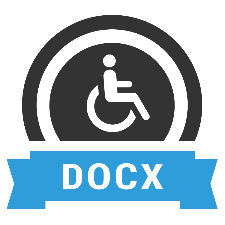 